ОСТ1 34046-80 ЗАКЛЕПКА С УМЕНЬШЕННОЙ ПОТАЙНОЙ ГОЛОВКОЙ L90` С КОМПЕНСАТОРОМЭл. почта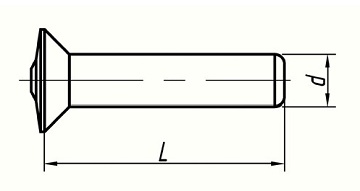  Размеры, ммУсловный кодОСТ 1 34046-80МатериалАлюминий В65ПокрытиеАнодное оксидированиеdd33.545L, ммmin6.5889.5L, ммmax12.51415.520